Verksamhetsberättelse för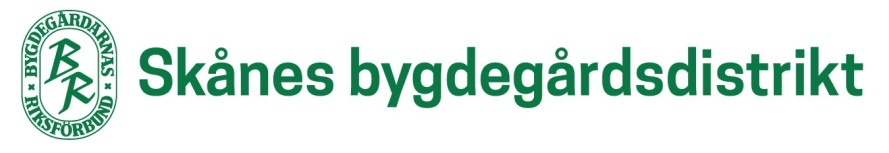 Organisationsnummer 848001-04982019
Bygdegården är en allmän samlingslokal öppen för alla. Det är mötesplatsen för barn, unga, vuxna, föreningar, organisationer och företag – för alla med en demokratisk värdegrund. Bygdegårdsdistriktet ger tillsammans med förbundet stöd till de föreningar som finns i Skåne. I Skåne finns idag 55 bygdegårdar som är medlemmar i Skånes Bygdegårdsdistrikt. StyrelseSkånes distrikt av Bygdegårdarnas riksförbund styrelse har under 2018 bestått av följande ledamöter; Karin Olsson, Sjöbo	ordförande, landsbygd- och miljöansvarig, dataansvarigRolf Stridsberg, Skurup	vice ordförande, bygg- och försäkringsansvarigRonny Persson, Ystad	kassörGina Widén Horvat, Östra Ljungby	sekreterare, webbansvarig, dataansvarigThomas Andersson, Båstad	kulturansvarigSven-Olof Bengtsson, Båstad	landsbygdsansvarigNils-Erik Grönvall, Billeberga	ledamot, JUF SkåneIngemar Thulin, Sibbhult	ledamotEva Karin Hempel		Studieförbundet Vuxenskolan och ledamot LRF Skåne. Ledamot, LRF SkåneUngdomsrepresentant, Vi Unga	VakantUtbildningsansvarig	VakantRevisorerKnut Landén, BlentarpElisabeth Frankson, SösdalaRevisor supplNils Martin Andersson, OderupBengt Johansson, GråmanstorpValberedningIngrid Sandelin, Sjöbo 	sammankallandeKarl-Axel Axelsson, SösdalaIngrid Johansson, BoaltStyrelse och stämmaStyrelsen har haft 8 protokollförda styrelsemöten. Årsstämman hölls söndagen den 7 april 2019, Stenhuset, Östanå Byalag, Karstorpsvägen 3, Broby. Vid stämman samlades 25 bygdegårdsföreningar och 50 ombud.Stämman gästades av Anna Wernersson från förbundet som informerade om bygdegårdsförsäkringen, olika exempel på försäkringsfall togs upp och medlemmarna fick även ställa olika frågor. Karin Olsson berättade om försäkringsprojektet angående förebyggande skadeåtgärder. Skåne är en av tio distrikt i Sverige som är med i detta projekt.Vidare presenterades ”Idégrund” på storbild och det gavs även olika exempel at man måste vara observant på vem som önskar hyra föreningsgården. Man kan också styra in i kontrakten angående värdegrunden, nya exempel på hyresavtal finns på BR:s hemsida.Presentation av ”goda exempel”, Garnhuset, Lilla Beddinge samt Östra Karups bygdegård.Silvernålar överräcktes till Nils-Martin Andersson, Pärups bygdegård. Arne Axelsson, Solvalla bygdegård, Gina Widén Horvat, Östra Ljungby bygdegård, Gunilla Nilsson, Börringe bygdegård.FörbundsstämmaInför förbundsstämman genomfördes ombudsträff den 24 maj i Sjöbo. Förbundsstämman hölls 1-2 juni i Värnamo (Jönköpings bygdegårdsdistrikt). Dagen innan, fredagen den 31 maj blev det en seminarieresa till fyra olika platser. Skåne presenterade sammanlagt fyra representanter. Nogersunds hembygdsgård utsågs till årets bygdegård. Det beslutades att fastställa motion ”Program för demokratiarbete” och skickades vidare till BR:s förbundsstämma 2019.VerksamhetDistriktet uppvaktade Rydsgårdshus 25-årsjubileum med en BR-flagga och BR jubileumsbok.Distriktsordförande var dessutom inbjuden för Bygdegårdarnas Riksförbund, Centerns stämma i Karlstad.Kurser och konferenser Styrelsens ledamöter har deltagit i olika konferenser, bland annat inom försäkring, kultur, landsbygd, film, ungdom, miljö samt ordförandeträff. Dessutom har vi medverkat vid föreningsträff SV Skåneland, ”Att påverka beslut i kommunen” samt deltagit i möten med Idéburen sektor i Skåne.Ombud Vid Studieförbundet Vuxenskolans regionförbundsstämma i april var distriktet representerat med ombud.Vid HSSL stämma i april var distriktet representerat med ombud. MiljöMiljödiplom 1 utfördes under året och delades ut till föreningarna Östra Karup, Östra Ljungby och Garnhuset i Lilla Beddinge.Under årets två försäkringsträffar inom projektet har även miljöaspekterna kommit upp. Miljöansvarig deltog i den centrala konferensen i oktober med BR.LandsbygdsutvecklingInom landsbygd deltog vi i förbundets centrala konferens i oktober.

Vidare har vi varit i kontakt med två föreningar angående landsbygdsutveckling, S Åby och Solvalla i Sjöbo. Information om landsbygdsutveckling har varit en del i försäkringsprojektet.Kulturverksamhet Ingen aktivitet av distriktet företogs under kulturvecka 43 företogs. Under december månad fanns alla 24 distrikt representerade i en julkalender på förbundets hemsida, Skåne hade lucka nummer åtta.BR Skåne är medlem i IKA – Ideell Kulturallians i Skåne.Representant från styrelsen har aktivt deltagit i den ideella kulturens nätverksbyggande genom IKA (Ideell Kulturallians) också aktivt deltagit i förbundets kulturråd och kulturkonferens. Formellt fastställdes kulturstrategins handlingsplan vid distriktets årsmöte.IntegrationI och med den minskade flyktingflödet till Sverige har det per automatik minskat behovet av ideellt integrationsarbete. Dock har vi en god beredskap. Bygg- och försäkringsverksamhetUppstart av projekt för fler bygdegårdar i Skånes kommuner.Ansvarig i styrelsen har varit behjälplig med telefonkonsultation och medverkat vid föreningsträffar samt kontakter med Försäkringskansliet. Skåne har fortsatt jobbat med försäkringsprojekt genom bygdegårdsförsäkringen med informationsträffar på olika bygdegårdar och utdelning av brandsläckare till föreningarna. FöreningsträffarFörsäkringsträff har företagits på tre platser, 12/2 Östra Ljungby bygdegård, 21/3 Östra Tommarps bygdegård och uppföljningsmöte hos Karin 8/8. Utöver försäkringsfrågor pratades det även om avtal, verksamhet, tillgänglighet, konst, miljö, landsbygd och stödformer.Distriktets hemsidaNy hemsidan har nu varit igång sedan oktober 2018 (ny plattform) genom förbundet. Fortsatt utbildningsdag för redaktörer ägde rum via förbundet 27/1.Distriktets hemsidesansvarig företar kontinuerliga uppdateringar. www.bygdegardarna.se/skane EkonomiBokföringen utförs av BR Skånes kassör liksom den ekonomiska redogörelsen och bokslut.Distriktet använder sig fortsatt av tjänsten Swish. SlutordÄnnu ett framgångsrikt år för bygdegårdsdistriktet är avslutat. Vi har ökat i antalet anslutna föreningar och genomfört en omfattande verksamhet där fokus mest har riktats mot försäkringsfrågor och arbete med projekt.Distriktets viktigaste uppdrag är att vara en länk och informationsbärare mellan lokala bygdegårdar och Bygdegårdarnas Riksförbund. Arbetet präglas av en positiv framtidstro.  Tack till alla engagerade eldsjälar inom organisationen och ett stort tack till våra samverkande partners! Lund den 18 januari 2020Karin Olsson Rolf Stridsberg  Gina Widén Horvat 	 Ronny Persson Thomas Andersson Sven-Olof Bengtsson 	 Ingemar Thulin